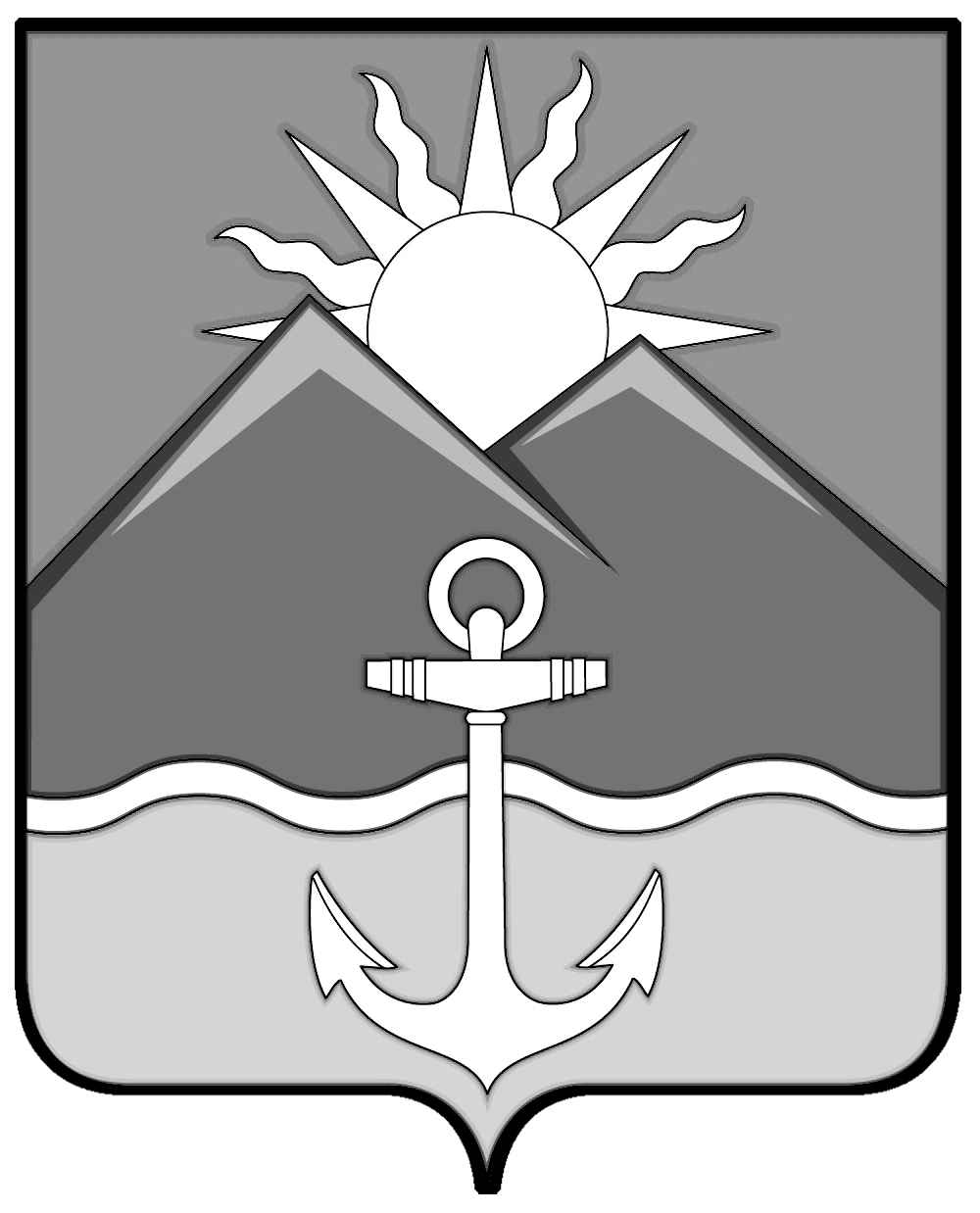                               ДУМА ХАСАНСКОГО МУНИЦИПАЛЬНОГО РАЙОНАРЕШЕНИЕ                                                              пгт Славянка26.07.2018                                              				                                       № 535	Рассмотрев инициативу главы Хасанского муниципального района, главы Славянского городского поселения Хасанского муниципального района о согласовании перечня предприятий, учреждений, иного имущества, передаваемых из муниципальной собственности Хасанского муниципального района в собственность Славянского городского поселения, в соответствии с Уставом Хасанского муниципального района 	Дума Хасанского муниципального районаРЕШИЛА:1. Согласовать перечень предприятий, учреждений, иного имущества, передаваемых из муниципальной собственности Хасанского муниципального района в собственность Славянского городского поселения, согласно приложению.2.  Настоящее решение вступает в силу со дня его принятия.Председатель Думы                                                                                                      А.П. ЯкимчукПриложение к решению ДумыХасанского муниципального района26.07. 2018 г. № 535ПЕРЕЧЕНЬПРЕДПРИЯТИЙ, УЧРЕЖДЕНИЙ, ИНОГО ИМУЩЕСТВА,ПЕРЕДАВАЕМЫХ ИЗ МУНИЦИПАЛЬНОЙ СОБСТВЕННОСТИ ХАСАНСКОГО МУНИЦИПАЛЬНОГО РАЙОНА В МУНИЦИПАЛЬНУЮ СОБСТВЕННОСТЬ СЛАВЯНСКОГО ГОРОДСКОГО ПОСЕЛЕНИЯИмущество, предназначенное для электро-, тепло-, газо- иводоснабжения населения, водоотведения, снабжения населениятопливом, для освещения улиц населенных пунктов поселенияОбъекты О согласовании перечня предприятий, учреждений, иного имущества, передаваемых из муниципальной собственности Хасанского муниципального района в собственность Славянского городского поселенияN п/п Наименование объекта Местонахождение объекта Площадь/протяженность/количество Год ввода в эксплуатацию Стоимость, тыс. рублей Стоимость, тыс. рублей Стоимость, тыс. рублей Наименование организации-балансодержателя Юридический/почтовый адрес организации-балансодержателя N п/п Наименование объекта Местонахождение объекта Площадь/протяженность/количество Год ввода в эксплуатацию балансовая балансовая остаточная Наименование организации-балансодержателя Юридический/почтовый адрес организации-балансодержателя 1 2 3 4 5 6 6 7 8 9 1.Сети канализации внешние, в том числе глубоководный выпускпгт Славянка, мкр Нерпа, ул. Нерпинская3000 п.м.----Муниципальная казна Хасанского муниципального районапгт Славянка,ул. Молодежная, 1